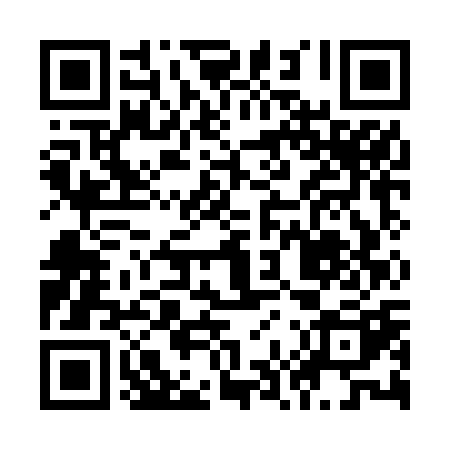 Ramadan times for Salto de Pirapora, BrazilMon 11 Mar 2024 - Wed 10 Apr 2024High Latitude Method: NonePrayer Calculation Method: Muslim World LeagueAsar Calculation Method: ShafiPrayer times provided by https://www.salahtimes.comDateDayFajrSuhurSunriseDhuhrAsrIftarMaghribIsha11Mon4:554:556:1012:203:476:296:297:4112Tue4:554:556:1112:203:476:286:287:4013Wed4:564:566:1112:203:466:276:277:3914Thu4:564:566:1212:193:466:266:267:3815Fri4:574:576:1212:193:456:266:267:3716Sat4:574:576:1312:193:456:256:257:3517Sun4:584:586:1312:183:456:246:247:3418Mon4:584:586:1312:183:446:236:237:3319Tue4:584:586:1412:183:446:226:227:3220Wed4:594:596:1412:183:436:216:217:3121Thu4:594:596:1512:173:436:206:207:3022Fri5:005:006:1512:173:426:196:197:2923Sat5:005:006:1512:173:426:186:187:2824Sun5:015:016:1612:163:416:176:177:2725Mon5:015:016:1612:163:416:166:167:2626Tue5:015:016:1612:163:406:156:157:2527Wed5:025:026:1712:153:406:146:147:2428Thu5:025:026:1712:153:396:136:137:2329Fri5:035:036:1812:153:386:126:127:2230Sat5:035:036:1812:153:386:116:117:2131Sun5:035:036:1812:143:376:106:107:201Mon5:045:046:1912:143:376:096:097:192Tue5:045:046:1912:143:366:086:087:183Wed5:045:046:2012:133:366:076:077:184Thu5:055:056:2012:133:356:066:067:175Fri5:055:056:2012:133:346:056:057:166Sat5:065:066:2112:133:346:046:047:157Sun5:065:066:2112:123:336:036:037:148Mon5:065:066:2112:123:336:026:027:139Tue5:075:076:2212:123:326:016:017:1210Wed5:075:076:2212:113:326:006:007:11